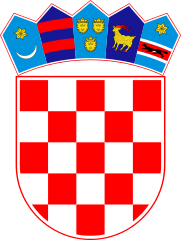 KLASA: 024-02/22-02/15URBROJ:2178-2-03 -22-1Bebrina, 31. ožujka 2022. godineTemeljem članka 35. Zakona o lokalnoj i područnoj (regionalnoj) samoupravi (33/01, 60/01, 129/05, 109/07, 125/08, 36/09, 36/09, 150/11, 144/12, 19/13, 137/15, 123/17, 98/19 i 144/20) i članka 32. Statuta Općine Bebrina („Službeni vjesnik Brodsko-posavske županije“ broj 02/2018, 18/2019 i 24/2019 i „Glasnik Općine Bebrina“ broj 1/2019, 2/2020 i 4/2021) Općinsko vijeće Općine Bebrina na 7. sjednici od dana 31. ožujka 2022. godine donosiODLUKU O PRODUŽETKU PROGRAMA UKUPNOG RAZVOJA OPĆINE BEBRINA 2015.-2020. godinaČlanak 1.Ovom Odlukom produžuje važenje Programa ukupnog razvoja Općine Bebrina 2015.-2020. godine („Službeni vjesnik Brodsko-posavske županije“ broj 14/2016) do donošenja Odluke o usvajanju novog programa ukupnog razvoja.Članak 2.	Ova odluka stupa na snagu danom objave, a objavit će se u Glasniku općine Bebrina.OPĆINSKO VIJEĆE OPĆINE BEBRINADOSTAVITI:Glasnik Općine BebrineJedinstveni upravi odjelMinistarstvo gospodarstva i održivog razvojaPismohrana.